       Група старшого дошкільного віку «Пізнайки»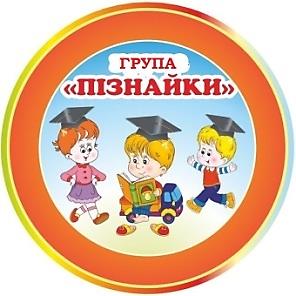 Вихователі: Бащук Галина ЮріївнаСенюк Людмила Сергіївна1.Розширити уявлення дітей про сім'ю, її склад і родинні стосунки.Сім'я, родина – найдорожче, що є в людини. Хто ж становить родину? Завдяки мамі і татові ви з’явилися на світ. Батьки завжди були поруч. Мама співала вам колискові. Які колискові ви знаєте? 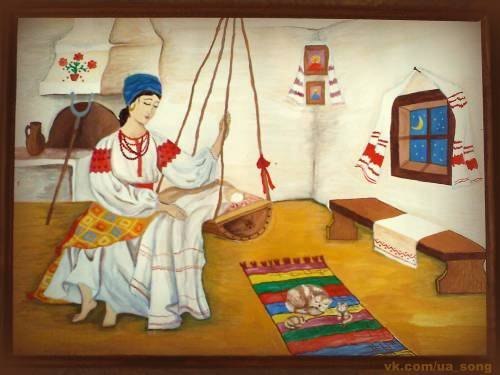 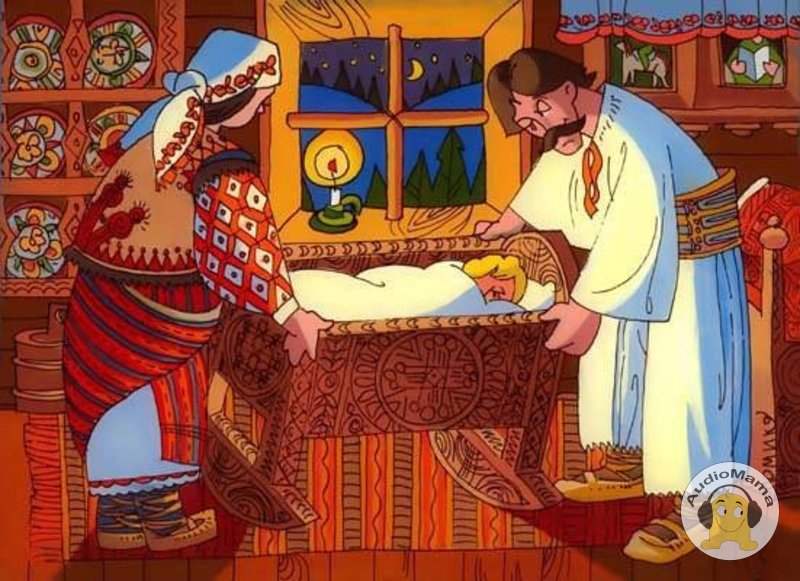 В українській родині існує звичай шанувати найстарших членів-бабусь і дідусів. Які казки ви чули від бабусі? Чого цікавого вас навчив дідусь? Пригадайте прислів’я про членів родини.-Дерево тримається корінням, а людина родиною.-У дружній родині і в холод тепло.-Дім зігріває не піч, а любов і злагода-Без сім'ї і свого роду нема нації, народу. 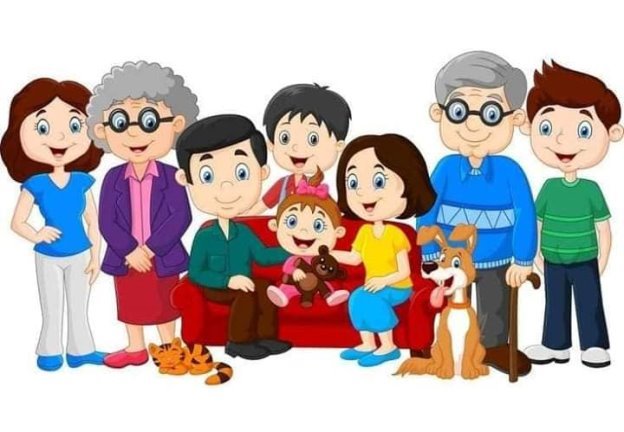 Мовленнєва гра "Хто я?"Запропонуйте дітям розповісти, хто вони є для кого в сім'ї.Для тата ти -___(син, донька)Для дідуся ти-___(внук, внучка)Для тітки ти -___(племінник)Для сестри ти-___( брат, сестра)Дидактична гра "Назви ласкаво"Як ми можемо звернутися до членів нашої родини ласкаво?До мами- матуся, матусенька.До тата- татусь, таточко.До баби - бабуся, бабусенька.До діда - дідусь, дідусенько.До брата - братику.До сестри – сестричко.Ознайомте дітей з оповіданням  В.Сухомлинського "Чому мама так хвалить?" https://www.youtube.com/watch?v=q-P7-cDlmzA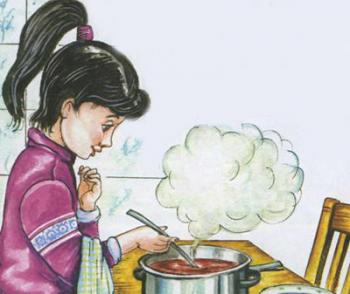  Запитання до оповідання:Де відбувалися події твору-в місті чі в селі?Які хатні справи виконувала дівчинка?Чому мама хвалила борщ?Що кажуть ваші матусі, коли ви щось допомагаєте вдома?Запропонуйте дитині малювання ватними паличками «Гіацинти для мами» (можете переглянути відео за покликанням https://www.youtube.com/watch?v=MmnrnAyGGR4)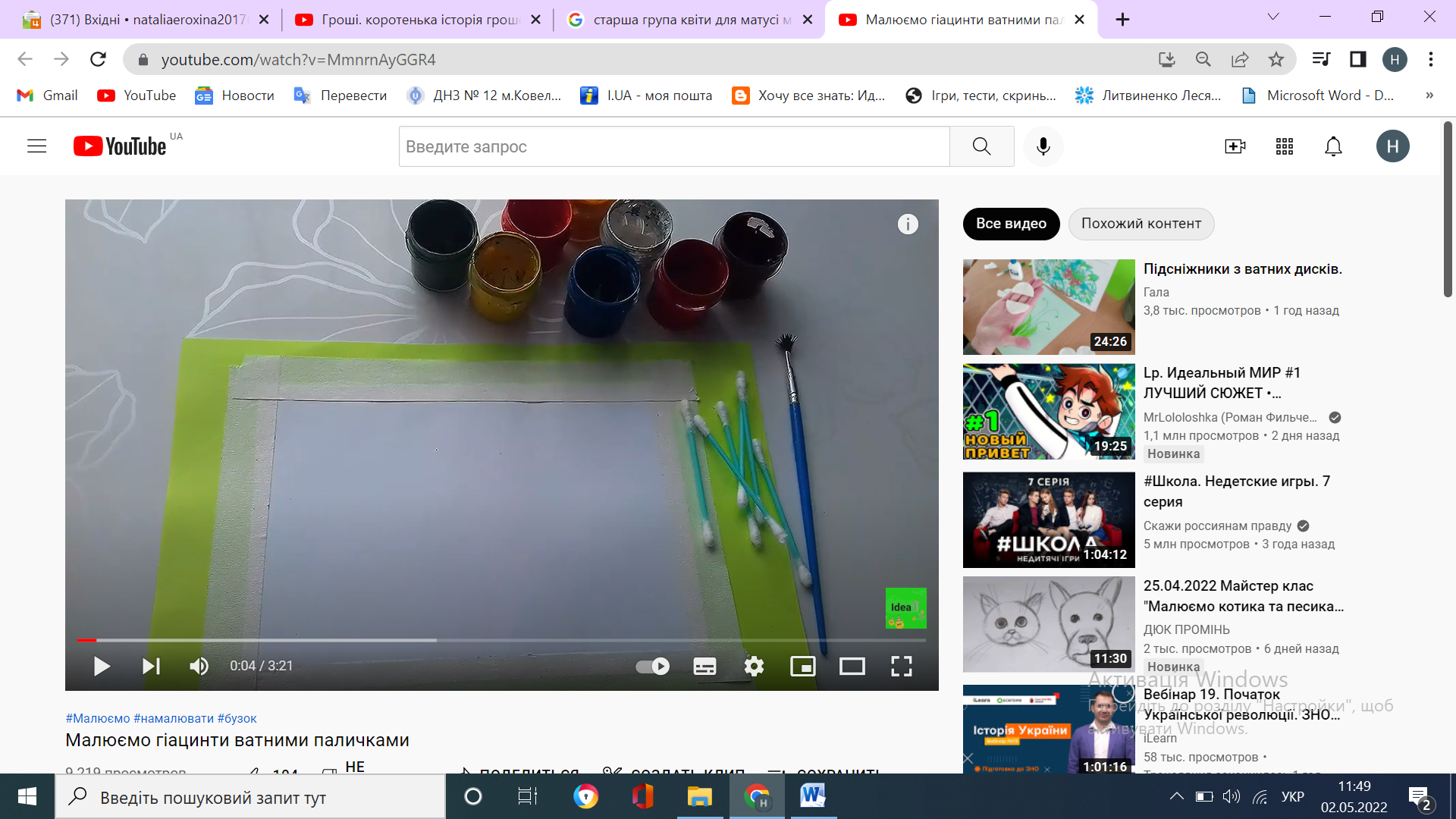 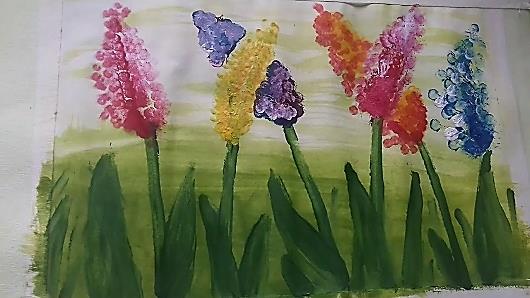 Математичний розвитокБесіда по гроші У кожній країні свої гроші - паперові купюри і металеві монетки. Українські гроші називаються гривнями, а монети копійками. У Польщі гроші називаються злоті, в Америці – долари.- Що можна купити за гривні?- Хто в родині керує сімейним бюджетом?Перегляньте мультфільм про історію виникнення грошей:https://www.youtube.com/watch?v=FbIrEEvtRB8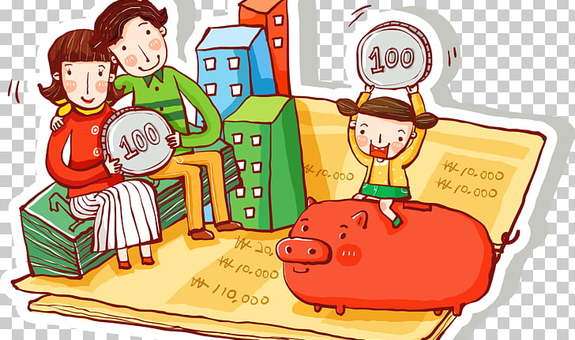 https://www.youtube.com/watch?v=tcYmBTbsGCAІгри з лего цеглинками.      Викладіть цифри від 1 до  9. Прочитайте дітям вірш Г.Бойка «А ми шпаківні будували»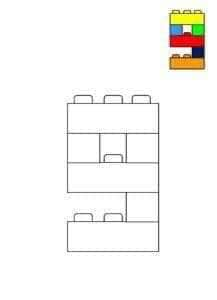 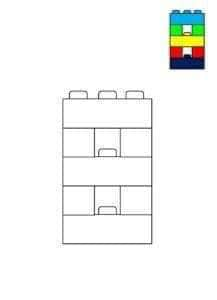 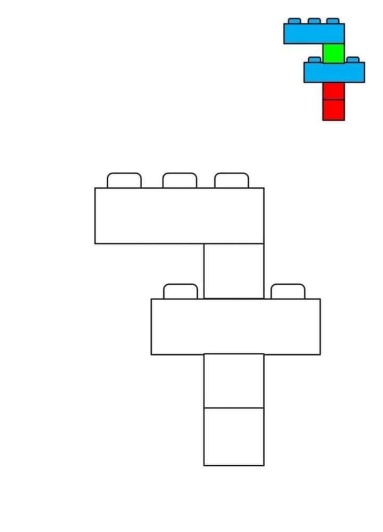 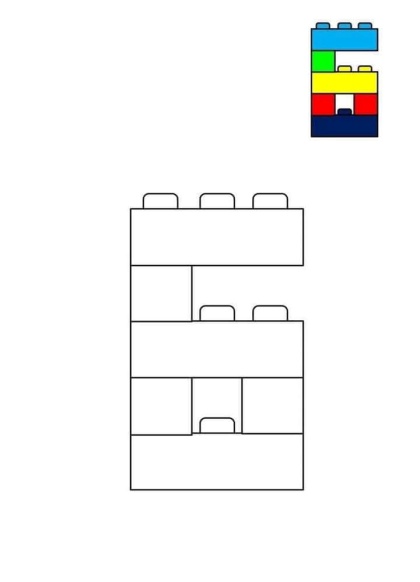 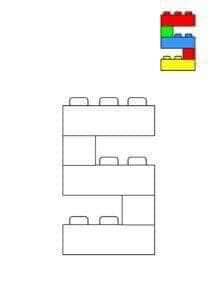 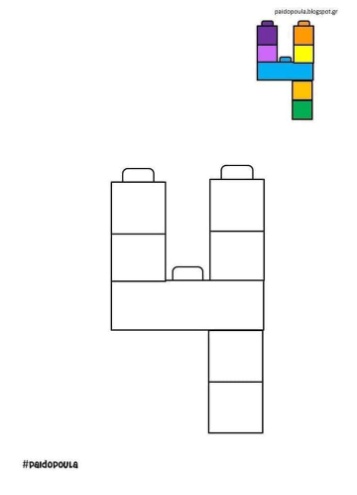 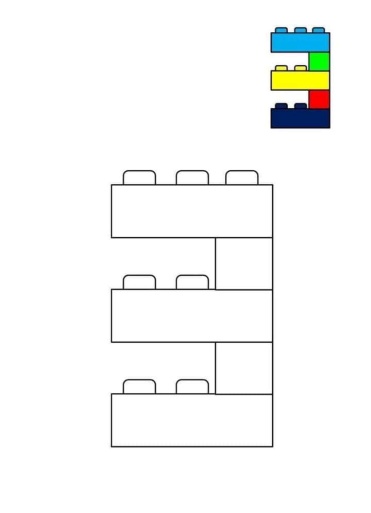 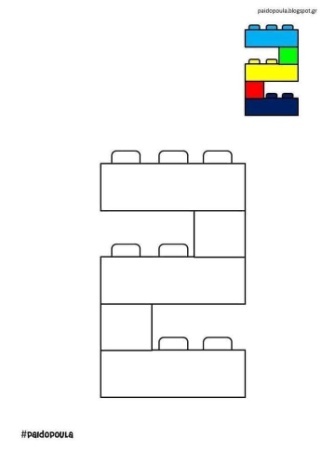 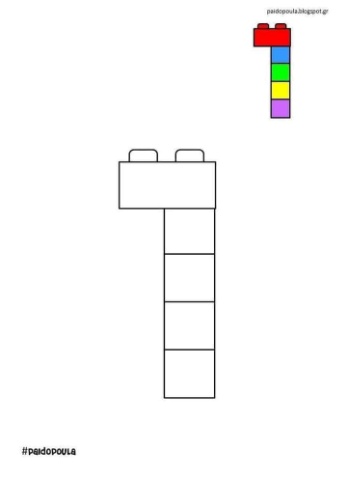 А ми шпаківні будували...
Як розпускалися садки,
До нас весною завітали
Веселі наші співаки.
І ціле літо, ціле літо
Вони співали нам пісні
Повиростали їхні діти,
Такі ж співучо-голосні.Проведіть бесіду про знаряддя праці, які потрібні для будівлі шпаківні. Покажіть їх при можливості.  Виконайте аплікацію «Шпаківня»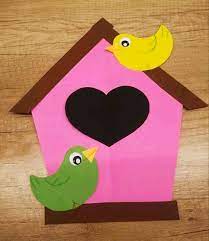 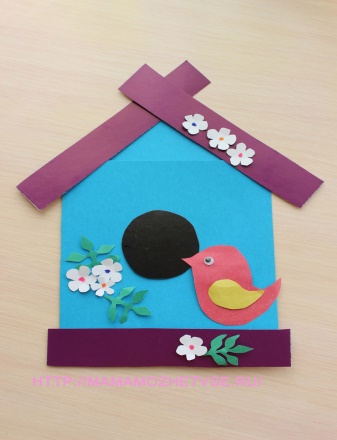 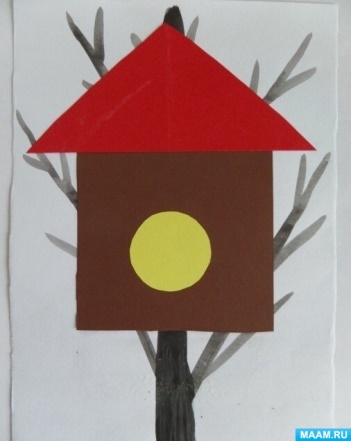 